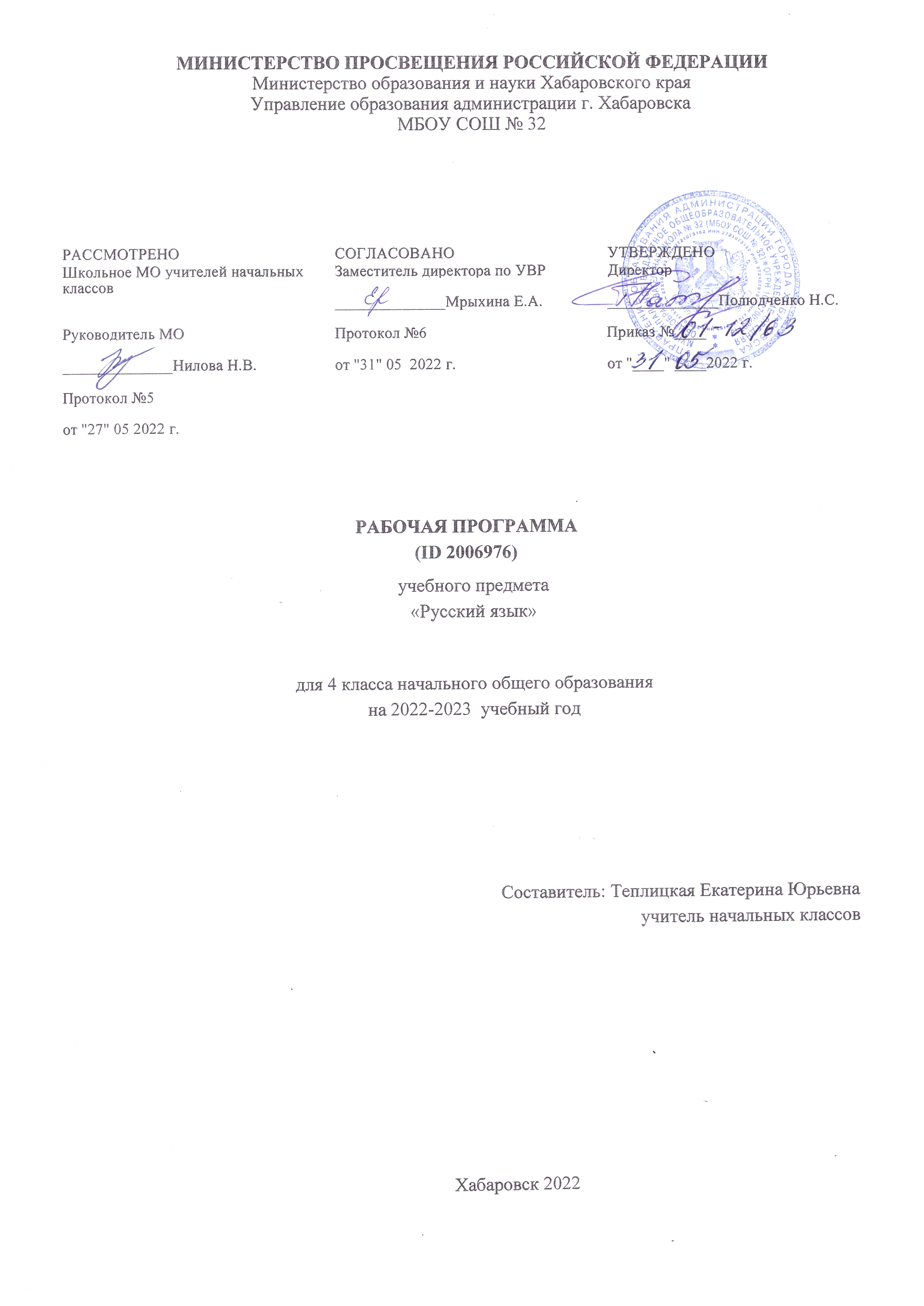 ПОЯСНИТЕЛЬНАЯ ЗАПИСКАРабочая программа учебного предмета «Русский язык» для обучающихся 4 классов на уровне начального общего образования составлена на основе Требований к результатам освоения программы началь​ного общего образования Федерального государственного обра​зовательного стандарта начального общего образования (да​лее — ФГОС НОО), а также ориентирована на целевые приори​‐теты, сформулированные в Примерной программе воспитания.ОБЩАЯ ХАРАКТЕРИСТИКА УЧЕБНОГО ПРЕДМЕТА "РУССКИЙ ЯЗЫК"Русский язык является основой всего процесса обучения в на​чальной школе, успехи в его изучении во многом определяют результаты обучающихся по другим предметам. Русский язык как средство познания действительности обеспечивает развитие интеллектуальных и творческих способностей младших школьников, формирует умения извлекать и анализировать информацию из различных текстов, навыки самостоятельной учебной деятельности. Предмет «Русский язык» обладает 
значительным потенциа​лом в развитии функциональной грамотности младших школь​ников, особенно таких её компонентов, как языковая, комму​никативная, читательская, общекультурная и социальная гра​мотность. Первичное знакомство с системой русского языка, богатством его выразительных возможностей, развитие умения правильно и эффективно использовать русский язык в различ​ных сферах и ситуациях общения способствуют успешной соци​ализации младшего школьника. Русский язык, выполняя свои базовые функции общения и выражения мысли, обеспечивает межличностное и социальное взаимодействие, участвует в фор​мировании самосознания и мировоззрения личности, является важнейшим средством хранения и передачи информации, куль​турных традиций, истории русского народа и других народов России. Свободное владение языком, умение выбирать нужные языковые средства во многом определяют возможность адек​ватного самовыражения взглядов, мыслей, чувств, проявления себя в различных жизненно важных для человека областях. Изучение русского языка обладает огромным потенциалом присвоения традиционных социокультурных и духовно​нрав​ственных ценностей, принятых в обществе правил и норм пове​дения, в том числе речевого, что способствует формированию внутренней позиции личности. Личностные достижения младшего школьника непосредственно связаны с осознанием языка как явления национальной культуры, пониманием связи языка и мировоззрения народа. Значимыми личностными результата​ми являются развитие устойчивого познавательного интереса к изучению русского языка, формирование ответственности за сохранение чистоты русского языка. Достижение этих личност​ных результатов —длительный процесс, разворачивающийся на протяжении изучения содержания предмета.Центральной идеей конструирования содержания и планиру​емых результатов обучения является признание равной значимости работы по изучению системы языка и работы по совер​шенствованию речи младших школьников. Языковой материал призван сформировать первоначальные 
представления о струк​туре русского языка, способствовать усвоению норм русского литературного языка, орфографических и пунктуационных правил. Развитие устной и письменной речи младших школь​ников направлено на решение практической задачи развития всех видов речевой деятельности, отработку навыков использо​вания усвоенных норм русского литературного языка, речевых норм и правил речевого этикета в процессе устного и письмен​ного общения. Ряд задач по 
совершенствованию речевой дея​тельности решаются совместно с учебным предметом «Литера​турное чтение».Общее число часов, отведённых на изучение «Русского язы​ка», в 4 классе — 170 ч.ЦЕЛИ ИЗУЧЕНИЯ УЧЕБНОГО ПРЕДМЕТА "РУССКИЙ ЯЗЫК"В начальной школе изучение русского языка имеет особое значение в развитии младшего школьника. Приобретённые им знания, опыт выполнения предметных и универсальных дей​ствий на материале русского языка станут фундаментом обучения в основном звене школы, а также будут востребованы в жизни.Изучение русского языка в начальной школе направлено на достижение следующих целей:—  приобретение младшими школьниками первоначальных представлений о многообразии языков и культур на территории Российской Федерации, о языке как одной из главных духов​но​‐нравственных ценностей народа; понимание роли языка как основного средства общения; осознание значения русского язы​ка как государственного языка Российской Федерации; пони​‐мание роли русского языка как языка межнационального об​щения; осознание правильной устной и письменной речи как показателя общей культуры человека;—  овладение основными видами речевой деятельности на ос​нове первоначальных представлений о нормах современного русского литературного языка: аудированием, говорением, чте​нием, письмом;—  овладение первоначальными научными представлениями о системе русского языка: 
фонетике, графике, лексике, морфе​мике, морфологии и синтаксисе; об основных единицах языка, их признаках и особенностях употребления в речи; использова​ние в речевой деятельности норм современного русского литера​турного языка (орфоэпических, лексических, грамматических, орфографических, пунктуационных) и речевого этикета;—  развитие функциональной грамотности, готовности к успешному взаимодействию с изменяющимся миром и дальнейшему успешному образованию.СОДЕРЖАНИЕ УЧЕБНОГО ПРЕДМЕТА 	Сведения о русском языке 
	Русский язык как язык межнационального общения. Раз​личные методы познания языка: наблюдение, анализ, лингвистический эксперимент, мини-​исследование, проект.	Фонетика и графика 
	Характеристика, сравнение, классификация звуков вне сло​ва и в слове по заданным параметрам. Звуко​буквенный разбор слова.	Орфоэпия 
	Правильная интонация в процессе говорения и чтения. Нор​мы произношения звуков и сочетаний звуков; ударение в сло​вах в соответствии с нормами современного русского литератур​ного языка (на ограниченном перечне слов, отрабатываемом в учебнике). Использование орфоэпических словарей русского языка при определении правильного произношения слов.	Лексика 
	Повторение и продолжение работы: наблюдение за использо​ванием в речи синонимов, антонимов, устаревших слов (про​стые случаи). Наблюдение за использованием в речи фразеологизмов (про​стые случаи).	Состав слова (морфемика) 
	Состав изменяемых слов, выделение в словах с однозначно выделяемыми морфемами окончания, корня, приставки, суффикса (повторение изученного). Основа слова. Состав неизменяемых слов (ознакомление). Значение наиболее употребляемых суффиксов изученных ча​стей речи 
(ознакомление).	Морфология 
	Части речи самостоятельные и служебные. Имя существительное. Склонение имён 
существительных (кроме существительных на -мя, -ий, -ие, -ия; на -ья типа гостья, на ​ье типа ожерелье во множественном числе); соб​ственных имён существительных на -ов, -ин, -ий; имена суще​ствительные 1, 2, 3-​го склонения (повторение изученного). Не​ склоняемые имена 
существительные (ознакомление). Имя прилагательное. Зависимость формы имени прилага​тельного от формы имени существительного (повторение). Склонение имён прилагательных во множественном числе. Местоимение. Личные местоимения (повторение). Личные местоимения 1-​го и 3​-го лица единственного и множественного числа; склонение личных местоимений. Глагол.  Изменение глаголов по лицам и числам  в настоящем и будущем времени (спряжение) І и ІІ спряжение глаголов. Способы определения I и II спряжения глаголов. Наречие (общее представление). Значение, вопросы, употреб​ление в речи. Предлог. Отличие предлогов от приставок (повторение). Союз; союзы и, а, но в простых и сложных предложениях. Частица не, её значение (повторение).	Синтаксис 
	Слово, сочетание слов (словосочетание) и предложение, осоз​нание их сходства и различий; виды предложений по цели высказывания (повествовательные, вопросительные и побуди​тельные); виды предложений по эмоциональной окраске (восклицательные и невосклицательные); связь между словами в словосочетании и предложении (при помощи смысловых вопро​сов); распространённые и нераспространённые предложения (повторение изученного). Предложения с однородными членами: без союзов, с союзами а, но, с одиночным союзом и. Интонация перечисления в пред​ложениях с однородными членами. Простое и сложное предложение (ознакомление). Сложные предложения: сложносочинённые с союзами и, а, но; бессоюзные сложные предложения (без называния терминов).	Орфография и пунктуация 
	Повторение правил правописания, изученных в 1, 2, 3 классах. Орфографическая зоркость как осознание места возможного возникновения орфографической ошибки; различные способы решения орфографической задачи в зависимости от места орфо​граммы в слове; контроль при проверке собственных и предло​женных текстов (повторение и применение на новом орфогра​фическом материале). Использование орфографического словаря для определения (уточнения) написания слова.Правила правописания и их применение:—  безударные падежные окончания имён существительных (кроме существительных на -мя, -ий, -ие, -ия, а также кроме собственных имён существительных на -ов, -ин, -ий);—  безударные падежные окончания имён прилагательных;—  мягкий знак после шипящих  на  конце  глаголов  в  форме 2-​го лица единственного числа;—  наличие или  отсутствие  мягкого  знака  в  глаголах  на -ться и -тся;—  безударные личные окончания глаголов;—  знаки препинания в предложениях с однородными членами, соединёнными союзами и, а, но и без союзов.	Знаки препинания в сложном предложении, состоящем из двух простых (наблюдение). Знаки препинания в предложении с прямой речью после слов автора (наблюдение).	Развитие речи 
	Повторение и продолжение работы, начатой в предыдущих классах: ситуации устного и 
письменного общения (письмо, поздравительная открытка, объявление и др.); диалог; монолог; отражение темы текста или основной мысли в заголовке. Корректирование текстов (заданных и собственных) с учётом точности, правильности, богатства и выразительности письмен​ной речи. Изложение (подробный устный и письменный пересказ тек​ста; выборочный устный пересказ текста).Сочинение как вид письменной работы. Изучающее, ознакомительное чтение. Поиск информации, заданной в тексте в явном виде. Формулирование простых вы​водов на основе информации, содержащейся в тексте. Интер​претация и обобщение содержащейся в тексте информации.ПЛАНИРУЕМЫЕ ОБРАЗОВАТЕЛЬНЫЕ РЕЗУЛЬТАТЫ	Изучение русского языка в 4 классе направлено на достижение обучающимися личностных, метапредметных и предметных результатов освоения учебного предмета.ЛИЧНОСТНЫЕ РЕЗУЛЬТАТЫ	В результате изучения предмета «Русский язык» в начальной школе у обучающегося будут сформированы следующие личностные новообразования 
	гражданско-патриотического воспитания:
	—    становление ценностного отношения к своей Родине — России, в том числе через изучение русского языка, отражающего историю и культуру страны;
	—    осознание своей этнокультурной и российской граждан​ской идентичности, понимание роли русского языка как государственного языка Российской Федерации и языка межнацио​нального общения народов России;
	—    сопричастность к прошлому, настоящему и будущему сво​ей страны и родного края, в том числе через обсуждение ситуаций при работе с художественными произведениями;
	—    уважение к своему и другим народам, формируемое в том числе на основе примеров из художественных произведений;
	—    первоначальные представления о человеке как члене об​щества, о правах и ответственности, уважении и достоинстве человека, о нравственно​этических нормах поведения и прави​лах 
межличностных отношений, в том числе отражённых в художественных произведениях; 
	духовно-нравственного воспитания:
	—    признание индивидуальности каждого человека с опорой на собственный жизненный и читательский опыт;
	—    проявление сопереживания, уважения и доброжелатель​ ности, в том числе с использованием адекватных языковых средств для выражения своего состояния и чувств;
	—    неприятие любых форм поведения, направленных на причинение физического  и  морального вреда  другим  людям (в том числе связанного с использованием недопустимых средств языка); 	эстетического воспитания:
	—    уважительное отношение и интерес к художественной культуре, восприимчивость к разным видам искусства, традициям и творчеству своего и других народов;
	—    стремление к самовыражению в разных видах художе​ственной деятельности, в том числе в искусстве слова; осозна​ние важности русского языка как средства общения и самовы​ражения; 	физического воспитания, формирования культуры здоровья и эмоционального благополучия:	—   соблюдение правил здорового и безопасного (для себя и других людей) образа жизни в окружающей среде (в том числе информационной) при поиске дополнительной информации в процессе языкового образования;
	—   бережное отношение к физическому и психическому здо​ровью, проявляющееся в выборе приемлемых способов речевого самовыражения и соблюдении норм речевого этикета и пра​вил общения; 
	трудового воспитания:
	—    осознание ценности труда в жизни человека и общества (в том числе благодаря примерам из художественных произведений), ответственное потребление и бережное отношение к результатам труда, навыки участия в различных видах трудо​вой деятельности, интерес к различным профессиям, возника​ющий при обсуждении примеров из художественных произве​дений; 
	экологического воспитания:	—    бережное отношение к природе, формируемое в процессе работы с текстами;
	—    неприятие действий, приносящих ей вред; 
	ценности научного познания:
	—    первоначальные представления о научной картине мира (в том числе первоначальные представления о системе языка как одной из составляющих целостной научной картины мира);	—    познавательные интересы, активность, инициативность, любознательность и самостоятельность в познании, в том числе познавательный интерес к изучению русского языка, актив​ность и 
самостоятельность в его познании.МЕТАПРЕДМЕТНЫЕ РЕЗУЛЬТАТЫ	В результате изучения предмета «Русский язык» в начальной школе у обучающегося будут сформированы следующие познавательные универсальные учебные действия.	Базовые логические действия:
	—    сравнивать различные языковые единицы (звуки, слова, предложения, тексты), устанавливать основания для сравнения языковых единиц (частеречная принадлежность, грамматиче​ский признак, лексическое значение и др.); устанавливать аналогии языковых единиц;
	—    объединять объекты (языковые единицы) по определённо​му признаку;
	—    определять существенный признак для классификации языковых единиц (звуков, частей речи, предложений, текстов); классифицировать языковые единицы;
	—    находить в языковом материале закономерности и проти​воречия на основе предложенного учителем алгоритма наблюдения; анализировать алгоритм действий при работе с языко​выми единицами, самостоятельно выделять учебные операции при анализе языковых единиц;
	—    выявлять недостаток информации для решения учебной и практической задачи на основе предложенного алгоритма, фор​мулировать запрос на дополнительную информацию;
	—    устанавливать причинно​следственные связи в ситуациях наблюдения за языковым материалом, делать выводы.	Базовые исследовательские действия:
	—    с помощью учителя формулировать цель, планировать из​менения языкового объекта, речевой ситуации;
	—    сравнивать несколько вариантов выполнения задания, выбирать наиболее подходящий (на основе предложенных критериев);
	—    проводить по предложенному плану несложное лингви​стическое мини​-исследование, 
выполнять по предложенному плану проектное задание;
	—    формулировать выводы и подкреплять их доказательства​ми на основе результатов 
проведённого наблюдения за языковым материалом (классификации, сравнения, исследования); формулировать с помощью учителя вопросы в процессе анализа предложенного языкового материала;	—    прогнозировать возможное развитие процессов, событий и их последствия в аналогичных или сходных ситуациях.	Работа с информацией:
	—    выбирать источник получения информации: нужный словарь для получения запрашиваемой информации, для уточнения;
	—    согласно заданному алгоритму находить представленную в явном виде информацию в предложенном источнике: в слова​рях, справочниках;
	—    распознавать достоверную и недостоверную информацию самостоятельно или на основании предложенного учителем способа её проверки (обращаясь к словарям, справочникам, учебнику);	—    соблюдать с помощью взрослых (педагогических работни​ков, родителей, законныхпредставителей) правила информационной безопасности при поиске информации в Интернете (информации о написании и произношении слова, о значении слова, о происхождении слова, о синонимах слова);
	—    анализировать и создавать текстовую, видео​, графиче​скую, звуковую информацию в соответствии с учебной зада​чей;
	—    понимать лингвистическую информацию, зафиксирован​ную в виде таблиц, схем; самостоятельно создавать схемы, таблицы для представления лингвистической информации.	К концу обучения в начальной школе у обучающегося форми​руются коммуникативные 
универсальные учебные действия 
	Общение:
	—    воспринимать и формулировать суждения, выражать эмо​ции в соответствии с целями и условиями общения в знакомой среде;
	—    проявлять уважительное отношение к собеседнику, со​блюдать правила ведения диалоги и дискуссии;
	—    признавать возможность существования разных точек зрения;
	—    корректно и аргументированно высказывать своё  мне​ние;
	—    строить речевое высказывание в соответствии с постав​ленной задачей;
	—    создавать устные и письменные тексты (описание, рас​суждение, повествование) в соответствии с речевой ситуацией;
	—    готовить небольшие публичные выступления о результа​тах парной и групповой работы, о результатах наблюдения, выполненного мини​-исследования, проектного задания;
	—    подбирать иллюстративный материал (рисунки, фото, плакаты) к тексту выступления.	К концу обучения в начальной школе у обучающегося форми​руются регулятивные универсальные учебные действия.Самоорганизация:
—    планировать действия по решению учебной задачи для по​лучения результата;—    выстраивать последовательность выбранных действий.	Самоконтроль:
	—    устанавливать причины успеха/неудач учебной деятель​ности;
	—    корректировать свои учебные действия для преодоления речевых и орфографических ошибок;	—    соотносить результат деятельности с поставленной учеб​ной задачей по выделению, 
характеристике, использованию языковых единиц;
	—    находить ошибку, допущенную при работе с языковым материалом, находить 
орфографическую и пунктуационную ошибку;
	—    сравнивать результаты своей деятельности и деятельно​сти одноклассников, объективно оценивать их по предложен​ным критериям.Совместная деятельность:	—    формулировать краткосрочные и долгосрочные цели (ин​дивидуальные с учётом участия в коллективных задачах) в стандартной (типовой) ситуации на основе предложенного учи​телем формата планирования, распределения промежуточных шагов и сроков;
	—    принимать цель совместной деятельности, коллективно строить действия по её достижению: распределять роли, договариваться, обсуждать процесс и результат совместной работы;
	—    проявлять готовность руководить, выполнять поручения, подчиняться, самостоятельно разрешать конфликты;
	—    ответственно выполнять свою часть работы;—    оценивать свой вклад в общий результат;
—    выполнять совместные проектные задания с опорой на предложенные образцы.ПРЕДМЕТНЫЕ РЕЗУЛЬТАТЫК концу обучения в четвёртом классе обучающийся научится:—  осознавать многообразие языков и культур на территории Российской Федерации, осознавать язык как одну из главных духовно​нравственных ценностей народа;—  объяснять роль языка как основного средства общения; объяснять роль русского языка как государственного языка Российской Федерации и языка межнационального общения;—  осознавать правильную устную и письменную речь как показатель общей культуры человека;—  проводить звуко​буквенный разбор слов (в соответствии с предложенным в учебнике алгоритмом);—  подбирать к предложенным словам синонимы; подбирать к предложенным словам антонимы;—  выявлять в речи слова, значение которых требует уточне​ния, определять значение слова по контексту;—  проводить разбор по составу слов с однозначно выделяе​мыми морфемами; составлять схему состава слова; соотносить состав слова с представленной схемой;—  устанавливать принадлежность слова к определённой ча​сти речи (в объёме изученного) по комплексу освоенных грамматических признаков;—  определять грамматические признаки имён существи​тельных: склонение, род, число, падеж; проводить разбор име​ни существительного как части речи;—  определять грамматические признаки имён прилагатель​ных: род (в единственном числе), число, падеж; проводить разбор имени прилагательного как части речи;—  устанавливать (находить) неопределённую форму глагола; определять грамматические признаки глаголов: спряжение, время, лицо (в настоящем и будущем времени), число, род (в прошедшем времени в единственном числе); изменять глаго​лы в настоящем и будущем времени по лицам и числам (спря​гать); проводить разбор глагола как части речи;—  определять грамматические признаки личного местоиме​ния в начальной  форме:  лицо, число,  род  (у  местоимений 3-го лица в единственном числе); использовать личные место​имения для устранения неоправданных повторов в тексте;—  различать предложение, словосочетание и слово;—  классифицировать предложения по цели высказывания и по эмоциональной окраске;—  различать распространённые и нераспространённые пред​ложения;—  распознавать предложения с однородными членами; со​ставлять предложения с однородными членами; использовать предложения с однородными членами в речи;—  разграничивать простые распространённые и сложные предложения, состоящие из двух простых (сложносочинённые с союзами и, а, но и бессоюзные сложные предложения без на​‐зывания терминов); составлять простые распространённые и сложные предложения, состоящие из двух простых (сложносочинённые с союзами и, а, но и бессоюзные сложные предложе​ния без называния терминов);​—  производить синтаксический разбор простого предложе​ния;
—  находить место орфограммы в слове и между словами на изученные правила;
—  применять изученные правила правописания, в том чис​ле: непроверяемые гласные и 
согласные (перечень слов в орфографическом словаре учебника); безударные падежные оконча​‐ния имён существительных (кроме существительных на -мя, -ий, -ие, -ия, а также кроме 
собственных имён существитель​ных на -ов, -ин, -ий); безударные падежные окончания имён прилагательных; мягкий знак после шипящих на конце глаго​лов в форме 2-​го лица единственного числа; наличие или отсут​ствие мягкого знака в глаголах на -ться и -тся; безударные личные окончания глаголов; знаки препинания в предложени​ях с однородными членами, соединёнными союзами и, а, но и без союзов;—  правильно списывать тексты объёмом не более 85 слов;
—  писать под диктовку тексты объёмом не более 80 слов с учётом изученных правил 
правописания;
—  находить и исправлять орфографические и пунктуацион​ные ошибки на изученные правила, описки;
—  осознавать ситуацию общения (с какой целью, с кем, где происходит общение); выбирать адекватные языковые средства в ситуации общения;
—  строить устное диалогическое и монологическое высказы​вание (4—6 предложений), соблюдая орфоэпические нормы, правильную интонацию, нормы речевого взаимодействия;—  создавать небольшие устные и письменные тексты (3— 5 предложений) для конкретной ситуации письменного общения (письма, поздравительные открытки, объявления и др.);—  определять тему и основную мысль текста; самостоятель​но озаглавливать текст с опорой на тему или основную мысль;
—  корректировать порядок предложений и частей текста;
—  составлять план к заданным текстам;
—  осуществлять подробный пересказ текста (устно и пись​менно);
—  осуществлять выборочный пересказ текста (устно);
—  писать (после предварительной подготовки) сочинения по заданным темам;—  осуществлять ознакомительное, изучающее чтение, по​иск информации; формулировать устно и письменно простые выводы на основе прочитанной (услышанной) информации; ин​‐
терпретировать и обобщать содержащуюся в тексте информацию;
—  объяснять своими словами значение изученных понятий; использовать изученные понятия;—  уточнять значение слова с помощью толкового словаря (на бумажном и электронном носителе), в Интернете в условиях контролируемого входа.ТЕМАТИЧЕСКОЕ ПЛАНИРОВАНИЕ УЧЕБНО-МЕТОДИЧЕСКОЕ ОБЕСПЕЧЕНИЕ ОБРАЗОВАТЕЛЬНОГО ПРОЦЕССА ОБЯЗАТЕЛЬНЫЕ УЧЕБНЫЕ МАТЕРИАЛЫ ДЛЯ УЧЕНИКА Рамзаева Т.Г., Русский язык (в 2 частях). Учебник. 4 класс.  
Введите свой вариант: 
МЕТОДИЧЕСКИЕ МАТЕРИАЛЫ ДЛЯ УЧИТЕЛЯ Учебник, методическое пособие, интерактивное пособие, плакаты, таблицыЦИФРОВЫЕ ОБРАЗОВАТЕЛЬНЫЕ РЕСУРСЫ И РЕСУРСЫ СЕТИ ИНТЕРНЕТhttp\school-collection.edu.ru 1 september.ruЕдиная коллекция цифровых образовательных ресурсовИсточник: https://rosuchebnik.ru/material/spisok-eor-nachalnaya-shkola/ Учи.руИсточник: https://rosuchebnik.ru/material/spisok-eor-nachalnaya-shkola/МАТЕРИАЛЬНО-ТЕХНИЧЕСКОЕ ОБЕСПЕЧЕНИЕ ОБРАЗОВАТЕЛЬНОГО ПРОЦЕССА УЧЕБНОЕ ОБОРУДОВАНИЕ 
ОБОРУДОВАНИЕ ДЛЯ ПРОВЕДЕНИЯ ПРАКТИЧЕСКИХ РАБОТ№ п/пНаименование разделов и тем программыКоличество часовКоличество часовКоличество часовДата изученияВиды деятельностиВиды, формы контроляЭлектронные (цифровые) образовательные ресурсы№ п/пНаименование разделов и тем программывсегоконтрольные работыпрактические работыДата изученияВиды деятельностиВиды, формы контроляЭлектронные (цифровые) образовательные ресурсыРаздел 1. Сведения о русском языкеРаздел 1. Сведения о русском языкеРаздел 1. Сведения о русском языкеРаздел 1. Сведения о русском языкеРаздел 1. Сведения о русском языкеРаздел 1. Сведения о русском языкеРаздел 1. Сведения о русском языкеРаздел 1. Сведения о русском языкеРаздел 1. Сведения о русском языке1.1.Русский язык как язык межнационального общения.10101.09.2022Учебный диалог «Почему каждому народу важно сохранять свой язык? Как общаться разным народам, проживающим в одной стране?», в ходе диалога формулируются суждения о многообразии языкового пространства России и о значении русского языка как языка межнационального общения;Устный опрос;презентация1.2.Знакомство с различными методами познания языка: наблюдение, анализ, лингвистический эксперимент, мини-исследование, проект10102.09.2022Учебный диалог «Почему каждому народу важно сохранять свой язык? Как общаться разным народам, проживающим в одной стране?», в ходе диалога формулируются суждения о многообразии языкового пространства России и о значении русского языка как языка межнационального общения;Устный опрос;ПрезентацияИтого по разделу:Итого по разделу:2Раздел 2. Фонетика и графикаРаздел 2. Фонетика и графикаРаздел 2. Фонетика и графикаРаздел 2. Фонетика и графикаРаздел 2. Фонетика и графикаРаздел 2. Фонетика и графикаРаздел 2. Фонетика и графикаРаздел 2. Фонетика и графикаРаздел 2. Фонетика и графика2.1.Характеристика, сравнение, классификация звуков вне слова и в слове по заданным параметрам.10105.09.2022Учебный диалог «По каким признакам мы умеем характеризовать звуки?»;Устный опрос;Презентация2.2.Звуко-буквенный разбор слова10106.09.2022Работа в парах: устная характеристика звуков по заданным признакам;Совместный анализ предложенного алгоритма звукобуквенного разбора; Практическая работа: проведение звукобуквенного разбора предложенных слов;Практическая работа;ПрезентацияИтого по разделу:Итого по разделу:2Раздел 3. ЛексикаРаздел 3. ЛексикаРаздел 3. ЛексикаРаздел 3. ЛексикаРаздел 3. ЛексикаРаздел 3. ЛексикаРаздел 3. ЛексикаРаздел 3. ЛексикаРаздел 3. Лексика3.1.Повторение и продолжение работы: наблюдение за использованием в речи синонимов, антонимов, устаревших слов (простые случаи).40407.09.202212.09.2022Комментированное выполнение задания: выбор из ряда синонимов слова, которое подходит для заполнения пропуска в предложении текста, объяснение своего выбора; Работа в группах: работа с дидактическим текстом, анализ уместности использования слов в предложениях, нахождение случаев неудачного выбора слова, корректировка обнаруженных ошибок (выбор наиболее точного синонима);Практическая работа; Тестирование;https://uchi.ru/3.2.Наблюдение за использованием в речи фразеологизмов (простые случаи)10113.09.2022Работа с рисунками: соотнесение рисунков с соответствующими им фразеологизмами;Работа в парах: соотнесение фразеологизмов и их значений. Работа в группах: поиск в текстах фразеологизмов; Дифференцированное задание: работа со словарём фразеологизмов, выписывание значений 2—3 фразеологизмов;Творческое задание: создание собственных шуточных рисунков, основанных на буквальном понимании значения слов, входящих в состав фразеологизма;Практическая работа;https://uchi.ru/Итого по разделу:Итого по разделу:5Раздел 4. Состав слова (морфемика)Раздел 4. Состав слова (морфемика)Раздел 4. Состав слова (морфемика)Раздел 4. Состав слова (морфемика)Раздел 4. Состав слова (морфемика)Раздел 4. Состав слова (морфемика)Раздел 4. Состав слова (морфемика)Раздел 4. Состав слова (морфемика)Раздел 4. Состав слова (морфемика)4.1.Повторение: состав изменяемых слов, выделение в словах с однозначно выделяемыми морфемами окончания, корня, приставки, суффикса.20214.09.202215.09.2022Учебный диалог «Что мы помним о частях слова?», в ходе диалога даётся устная характеристика частей слова по заданным признакам (значение, способ выделения, способ обозначения);Упражнение: проведение по предложенному алгоритму разбора слова по составу;Работа в парах: поиск ошибок в разборе слова по составу; Проверочная работа с последующим самоанализом, отработка умений корректировать свои действия для преодоления ошибок в разборе слов по составу;Практическая работа; Тестирование;https://uchi.ru/4.2.Основа слова. Состав неизменяемых слов (ознакомление).20216.09.202219.09.2022Работа в парах: поиск ошибок в разборе слова по составу;Практическая работа;https://uchi.ru/4.3.Значение наиболее употребляемых суффиксов изученных частей речи (ознакомление)10120.09.2022Работа в парах: поиск ошибок в разборе слова по составу; Проверочная работа с последующим самоанализом, отработка умений корректировать свои действия для преодоления ошибок в разборе слов по составу;Письменный контроль;https://uchi.ru/Итого по разделу:Итого по разделу:5Раздел 5. МорфологияРаздел 5. МорфологияРаздел 5. МорфологияРаздел 5. МорфологияРаздел 5. МорфологияРаздел 5. МорфологияРаздел 5. МорфологияРаздел 5. МорфологияРаздел 5. Морфология5.1.Части речи самостоятельные и служебные.21121.09.202222.09.2022Работа с таблицей «Части речи», анализ содержания таблицы, установление основания для сравнения слов, относящихся к разным частям речи;Упражнение: группировка слов на основании того, какой частью речи они являются; Дифференцированное задание: классификация частей речи по признаку (самостоятельные и служебные части речи); Комментированное выполнение задания, связанного с выбором основания для сравнения слов, относящихся к одной части речи, но различающихся грамматическими признаками;Работа в группах: нахождение основания для группировки слов (в качестве основания для группировки могут быть использованы различные признаки, например: по частям речи; для имён существительных — по родам, числам, склонениям, для глаголов — по вопросам, временам, спряжениям);Практическая работа: определение грамматических признаков имён существительных;Упражнение: соотнесение слов и наборов их грамматических характеристик;Практическая работа;https://uchi.ru/5.2.Имя существительное. Повторение: склонение имён существительных; имена существительные1, 2, 3-го склонения.1821623.09.202209.11.2022Комментированное выполнение задания, связанного с выбором основания для сравнения слов, относящихся к одной части речи, но различающихся грамматическими признаками;Работа в группах: нахождение основания для группировки слов (в качестве основания для группировки могут быть использованы различные признаки, например: по частям речи; для имён существительных — по родам, числам, склонениям, для глаголов — по вопросам, временам, спряжениям);Практическая работа: определение грамматических признаков имён существительных;Упражнение: соотнесение слов и наборов их грамматических характеристик;Упражнение: нахождение в тексте (например, в поэтическом) имён существительных с заданными грамматическими характеристиками;Диктант;https://uchi.ru/5.3.Несклоняемые имена существительные (ознакомление).10110.11.2022Дифференцированное задание: нахождение в ряду имён существительных лишнего имени существительного — не имеющего какого-то из тех грамматических признаков, которыми обладают остальные слова в группе;Практическая работа;https://uchi.ru/5.4.Имя прилагательное. Повторение: зависимость формы имени прилагательного от формы имени существительного.40411.11.202216.11.2022Практическая работа: определение грамматических признаков имён прилагательных; Комментированное выполнение задания по соотнесению формы имени прилагательного с формой имени существительного;Работа в группах: анализ дидактического текста, поиск ошибок на согласование имён существительных и имён прилагательных, исправление найденных ошибок;Письменный контроль; Практическая работа;https://uchi.ru/5.5.Склонение имён прилагательных во множественном числе.41317.11.202225.11.2022Практическая работа: определение грамматических признаков имён прилагательных; Комментированное выполнение задания по соотнесению формы имени прилагательного с формой имени существительного;Работа в группах: анализ дидактического текста, поиск ошибок на согласование имён существительных и имён прилагательных, исправление найденных ошибок;Практическая работа; Тестирование; Диктант;https://uchi.ru/5.6.Местоимение. Личные местоимения. Повторение: личные местоимения 1-го и 3- го лица единственного и множественного числа; склонение личных местоимений.41328.11.202201.12.2022Работа с таблицей «Части речи», анализ содержания таблицы, установление основания для сравнения слов, относящихся к разным частям речи;Упражнение: группировка слов на основании того, какой частью речи они являются;Практическая работа; Диктант;https://uchi.ru/5.7.Глагол. Изменение глаголов по лицам и числам в настоящем и будущем времени (спряжение). І и ІІ спряжение глаголов. Способы определения I и II спряжения глаголов.61502.12.202208.12.2022Практическая работа: определение грамматических признаков глаголов; Комментированное выполнение задания: соотнесение глаголов и их грамматических характеристик; Работа в группах: объединение глаголов в группы по определённому признаку (например, время, спряжение);Моделирование в процессе коллективной работы алгоритма определения спряжения глаголов с безударными личными окончаниями, следование данному алгоритму при определении спряжения глагола; Совместное выполнение задания: анализ текста на наличие в нём глаголов, грамматические характеристики которых даны; Работа с таблицей, обобщающей результаты работы с грам‐ матическими характеристиками глаголов: чтение таблицы, дополнение примерами;Устный опрос; Письменный контроль; Практическая работа; Диктант;https://uchi.ru/5.8.Наречие (общее представление). Значение, вопросы, употребление в речи.10109.12.202212.12.2022Наблюдение за наречиями: установление значения и особен‐ ностей употребления наречий в речи;Практическая работа;https://uchi.ru/5.9.Предлог. Повторение: отличие предлогов от приставок.10113.12.202214.12.2022Работа с таблицей «Части речи», анализ содержания таблицы, установление основания для сравнения слов, относящихся к разным частям речи;Упражнение: группировка слов на основании того, какой частью речи они являются;Устный опрос; Практическая работа;https://uchi.ru/5.10.Союз; союзы и, а, но в простых и сложных предложениях.10115.12.202216.12.2022Работа с таблицей «Части речи», анализ содержания таблицы, установление основания для сравнения слов, относящихся к разным частям речи;Упражнение: группировка слов на основании того, какой частью речи они являются;Устный опрос; Практическая работа;https://uchi.ru/5.11.Частица не, её значение (повторение)10119.12.2022Работа с таблицей «Части речи», анализ содержания таблицы, установление основания для сравнения слов, относящихся к разным частям речи;Упражнение: группировка слов на основании того, какой частью речи они являются;Устный опрос; Практическая работа;https://uchi.ru/Итого по разделу:Итого по разделу:43Раздел 6. СинтаксисРаздел 6. СинтаксисРаздел 6. СинтаксисРаздел 6. СинтаксисРаздел 6. СинтаксисРаздел 6. СинтаксисРаздел 6. СинтаксисРаздел 6. СинтаксисРаздел 6. Синтаксис6.1.Повторение: слово, сочетание слов (словосочетание) и предложение, осознание их сходства и различий; виды предложений по цели высказывания (повествовательные, вопросительные и побудительные); виды предложений по эмоциональной окраске (восклицательные и невосклицательные); связь между словами в словосочетании и предложении (при помощи смысловых вопросов); распространённые и нераспространённые предложения61520.12.202222.12.2022Работа в группах: классификация предложений по цели высказывания и эмоциональной окраске;Наблюдение за различиями простых и сложных предложений;Устный опрос; Контрольная работа; Практическая работа;https://uchi.ru/6.2.Предложения с однородными членами: без союзов, с союзами а, но, с одиночным союзом и. Интонация перечисления в предложениях с однородными членами60526.12.202229.12.2022Практическая работа: соотнесение изученных понятий (однородные члены предложения, сложное предложение) с примерами;Практическая работа;https://uchi.ru/6.3.Простое и сложное предложение (ознакомление). Сложные предложения: сложносочинённые с союзами и, а, но; бессоюзные сложные предложения (без называния терминов)41310.01.202313.01.2023Наблюдение за различиями простых и сложных предложений;Практическая работа; Диктант;https://uchi.ru/Итого по разделу:Итого по разделу:16Раздел 7. Орфография и пунктуацияРаздел 7. Орфография и пунктуацияРаздел 7. Орфография и пунктуацияРаздел 7. Орфография и пунктуацияРаздел 7. Орфография и пунктуацияРаздел 7. Орфография и пунктуацияРаздел 7. Орфография и пунктуацияРаздел 7. Орфография и пунктуацияРаздел 7. Орфография и пунктуация7.1.Повторение правил правописания, изученных в 1—3 классах61516.01.202323.01.2023Работа в парах: группировка слов по месту орфограммы;Работа в парах: группировка слов по типу орфограммы;Проблемная ситуация, требующая использования дополнительных источников информации: уточнение написания слов по орфографическому словарю (в том числе на электронном носителе);Самоконтроль правильности записи текста, нахождение неправильно записанных слов и исправление собственных ошибок;Письменный контроль; Практическая работа;http://nsportal.ru/nachalnaya- shkola7.2.Формирование орфографической зоркости: осознание места возможного возникновения орфографической ошибки, использование различных способов решения орфографической задачи в зависимости от места орфограммы в слове.1521324.01.202313.02.2023Комментированное выполнение анализа текста на наличие в нём слов с определённой орфограммой; Упражнение на развитие контроля: установление при работе с дидактическим текстом соответствия написания слов орфографическим нормам, нахождение орфографических ошибок;Работа в группах: нахождение ошибок на применение способа проверки орфограммы; ошибок в объяснении выбора буквы на месте орфограммы;Работа в парах: группировка слов по месту орфограммы;Работа в парах: группировка слов по типу орфограммы;Диктант;http://www.uchportal.ru7.3.Использование орфографического словаря для определения (уточнения) написания слова. Формирование действия контроля при проверке собственных и предложенных текстов.10114.02.2023Проектное задание: создание собственных текстов с максимальным количеством включённых в них словарных слов;Практическая работа;.http://pedsovet.su7.4.Ознакомление с правилами правописания и их применение:безударные падежные окончания имён существительных (кроме существительных на -мя, -ий, -ие, -ия, а также кроме собственных имён существительных на -ов, -ин, -ий);безударные падежные окончания имён прилагательных;мягкий знак после шипящих на конце глаголов в форме 2-го лица единственного числа;наличие или отсутствие мягкого знака в глаголах на -ться и -тся;безударные личные окончания глаголов; знаки препинания в предложениях с однородными членами, соединёнными союзами и, а, но, и без союзов.2442016.02.202321.03.2023Работа в группах: нахождение ошибок на применение способа проверки орфограммы; ошибок в объяснении выбора буквы на месте орфограммы;Работа в парах: группировка слов по месту орфограммы;Работа в парах: группировка слов по типу орфограммы;Создание ситуации для оценки своих возможностей: выбор упражнений на закрепление орфографического мате‐ риала;Устный опрос; Письменный контроль; Практическая работа; Диктант;https://uchi.ru/ info@education.yandex.ru7.5.Наблюдение за знаками препинания в сложном предложении, состоящем из двух простых.31222.03.202324.03.2023Моделирование предложений, включающих слова с непрове‐ ряемыми орфограммами;Практическая работа; Диктант;https://uchi.ru/7.6.Наблюдение за знаками препинания в предложении с прямой речью после слов автора10103.04.2023Учебный диалог «Как планировать свои действия по решению орфографической задачи?», по результатам диалога актуализация последовательности действий по проверке изученных орфограмм;Практическая работа;https://uchi.ru/Итого по разделу:Итого по разделу:50Раздел 8. Развитие речиРаздел 8. Развитие речиРаздел 8. Развитие речиРаздел 8. Развитие речиРаздел 8. Развитие речиРаздел 8. Развитие речиРаздел 8. Развитие речиРаздел 8. Развитие речиРаздел 8. Развитие речи8.1.Повторение и продолжение работы, начатой в предыдущих классах: ситуации устного и письменного общения (письмо, поздравительная открытка, объявление и др.); диалог; монолог; отражение темы текста или основной мысли в заголовке.10105.04.2023Практическая работа: выбор соответствующего заданной ситуации жанра и написание письма, поздравительной открытки, записки;Практическая работа;https://uchi.ru/8.2.Корректирование текстов (заданных и собственных) с учётом точности, правильности, богатства и выразительности письменной речи.70707.04.202317.04.2023Работа в парах: анализ дидактического текста и нахождение в нём смысловых ошибок; Творческие задания: создавать устные и письменные тексты разных типов (описание, рассуждение, повествование);Практическая работа: выбор соответствующего заданной ситуации жанра и написание письма, поздравительной открытки, записки; Творческое задание: составление текстов разных типов (описание, повествование, рассуждение) на одну и ту же тему;Практическая работа: написание отзыва на прочитанную книгу; Работа в группах: корректировка дидактического текста, в котором допущены смысловые ошибки;Практическая работа;http://nsportal.ru/nachalnaya- shkola8.3.Изложение (подробный устный и письменный пересказ текста; выборочный устный пересказ текста).70718.04.202326.04.2023Анализ собственных действий при работе над изложениями и сочинениями, соотнесение своих действий с предложенными алгоритмами;Самооценка правильности выполнения учебной задачи: соотнесение собственного текста с исходным (для изложений) и с заданной темой (для сочинений);Практическая работа;http://nsportal.ru/nachalnaya- shkola8.4.Сочинение как вид письменной работы.80827.04.202311.05.2023Работа в группах: анализ текста, обоснование целесообразности выбора языковых средств, соответствующих целии условиям общения;Творческие задания: создавать устные и письменные тексты разных типов (описание, рассуждение, повествование);Творческое задание: составление текстов разных типов (описание, повествование, рассуждение) на одну и ту же тему;Практическая работа;http://nsportal.ru/nachalnaya- shkola8.5.Изучающее, ознакомительное чтение. Поиск информации, заданной в тексте в явном виде.30312.05.202316.05.2023Практическое задание: выбор источника получения информации (определённый тип словаря, справочников) для решения учебно- практической задачи;Практическая работа;https://uchi.ru/8.6.Формулирование простых выводов на основе информации, содержащейся в тексте. Интерпретация и обобщение содержащейся в тексте информации.40418.05.202322.05.2023Творческое задание: подготовка небольшого публичного выступления;Практическая работа;https://uchi.ru/Итого по разделу:Итого по разделу:30Резервное времяРезервное время17ОБЩЕЕ КОЛИЧЕСТВО ЧАСОВ ПО ПРОГРАММЕОБЩЕЕ КОЛИЧЕСТВО ЧАСОВ ПО ПРОГРАММЕ17016136